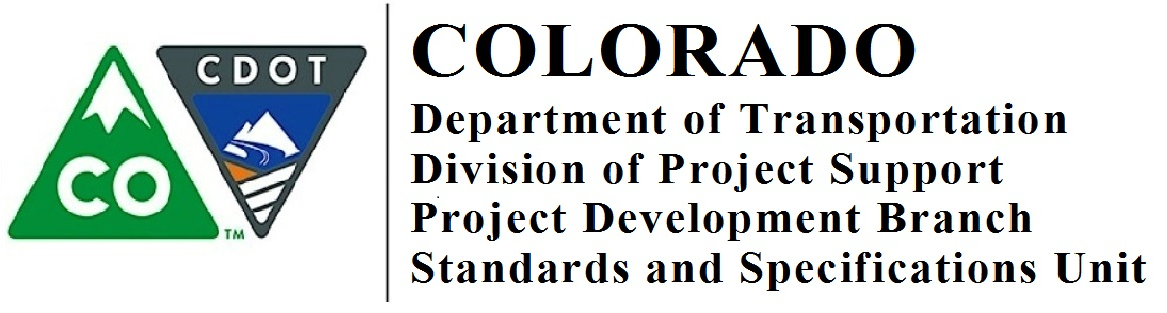 MemorandumDATE:	June 12, 2018TO:	All Holders of Standard Special ProvisionsFROM:	Shawn Yu, Standards and Specifications EngineerSUBJECT:	Revision of Section 504 – Concrete Block Facing MSE WallsEffective this date, our unit is issuing a revised standard special provision, Revision of Section 504 – Concrete Block Facing MSE Walls.  This revised standard special provision is 13 page long. Please use this revised standard special provision in all projects that have Concrete Block Facing MSE walls on projects advertised on or after July 12, 2018.  You are free to use this standard special provision in projects advertised before this date.This revised standard special provision was changed to meet the AASHTO LRFD (Fifth Edition) Bridge Design Specification.For those of you who keep a book of Standard Special Provisions, please add this new standard special provision to your file.  For your convenience, you can find this and others special provisions on our Construction Specifications website or you may visit our Recently Issued Special Provisions website.If you have any questions or comments, please contact this office.